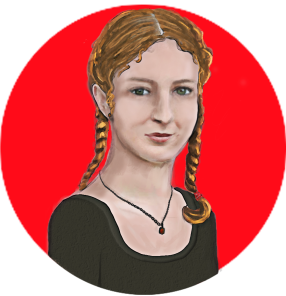 Dessous de la boîte, à l’extérieur :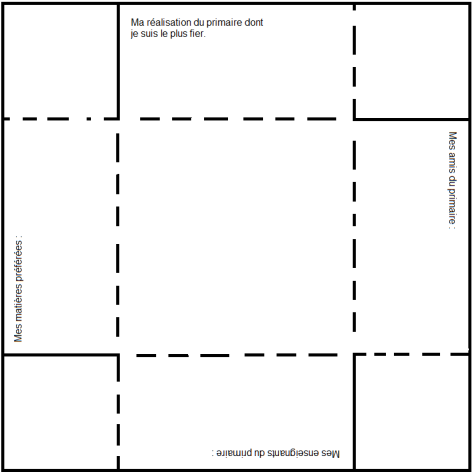 Dessous de la boîte, à l’intérieur :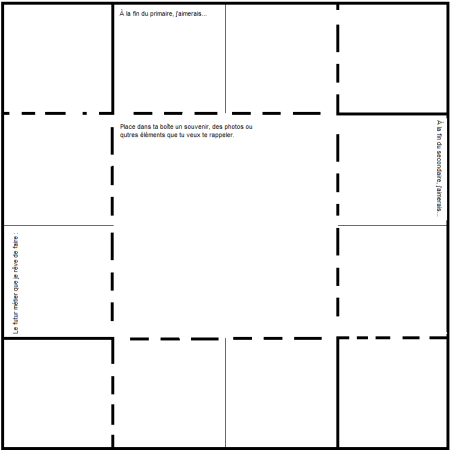 Couvercle de la boîte, à l’extérieur :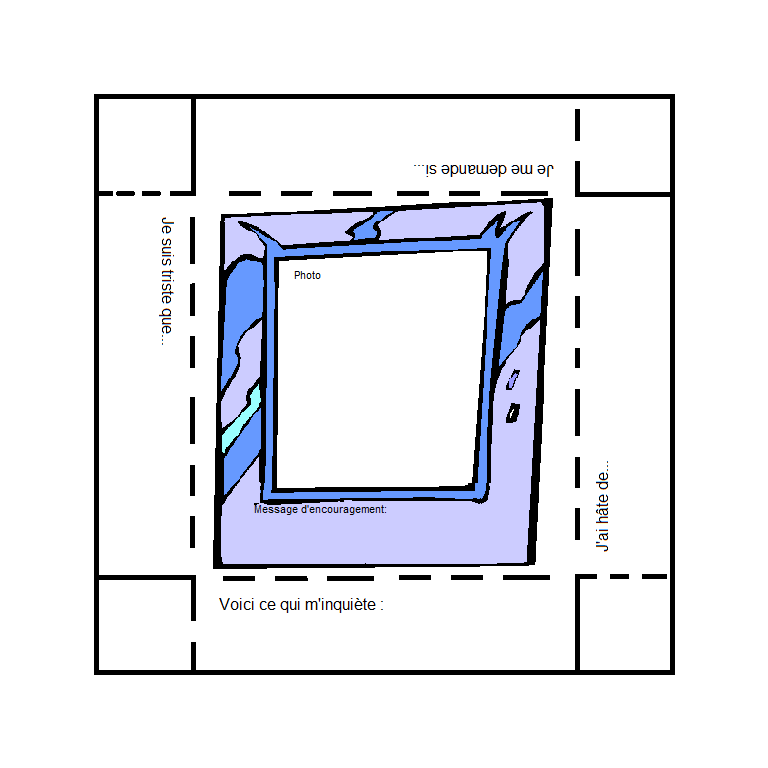 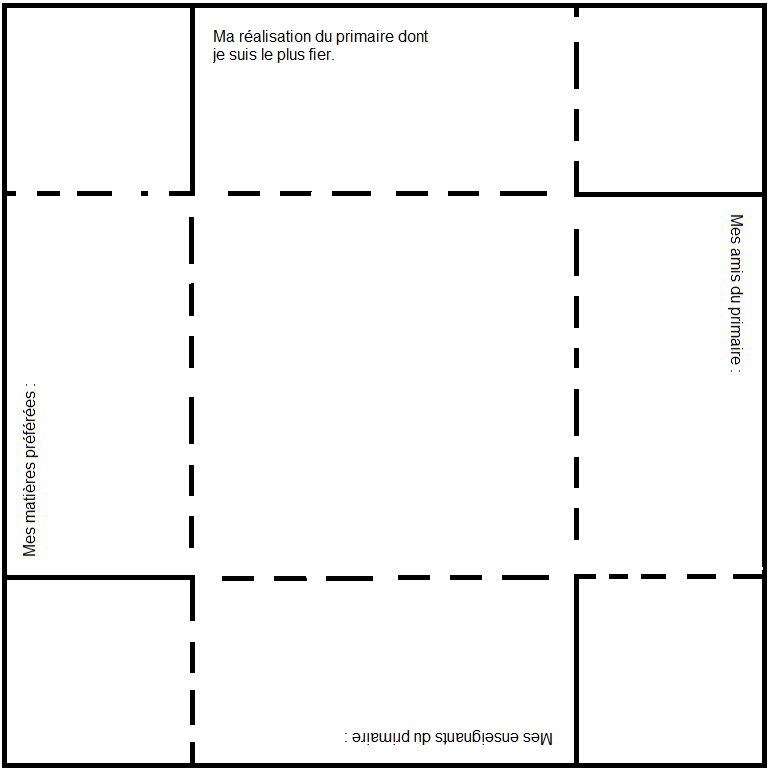 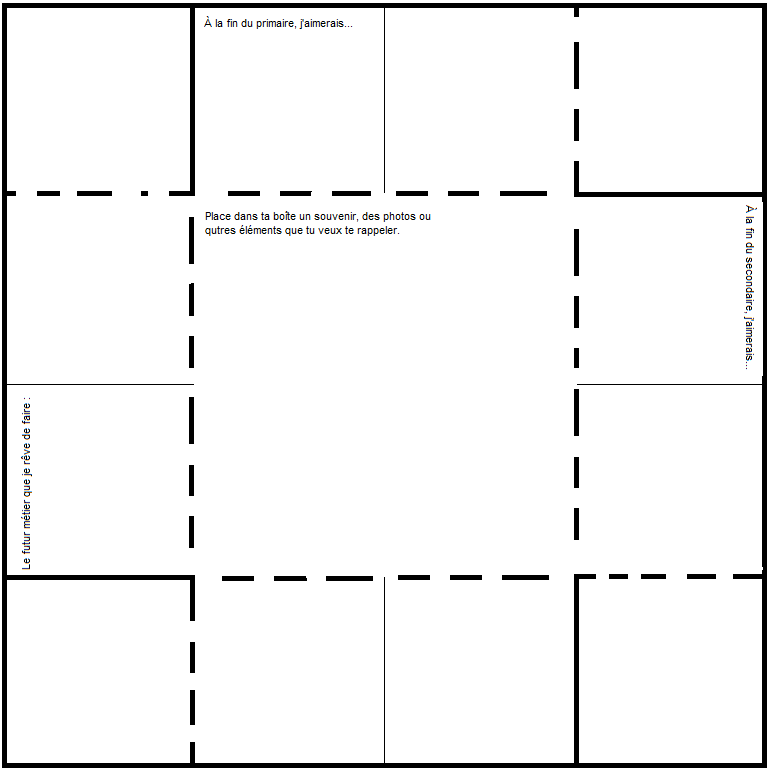 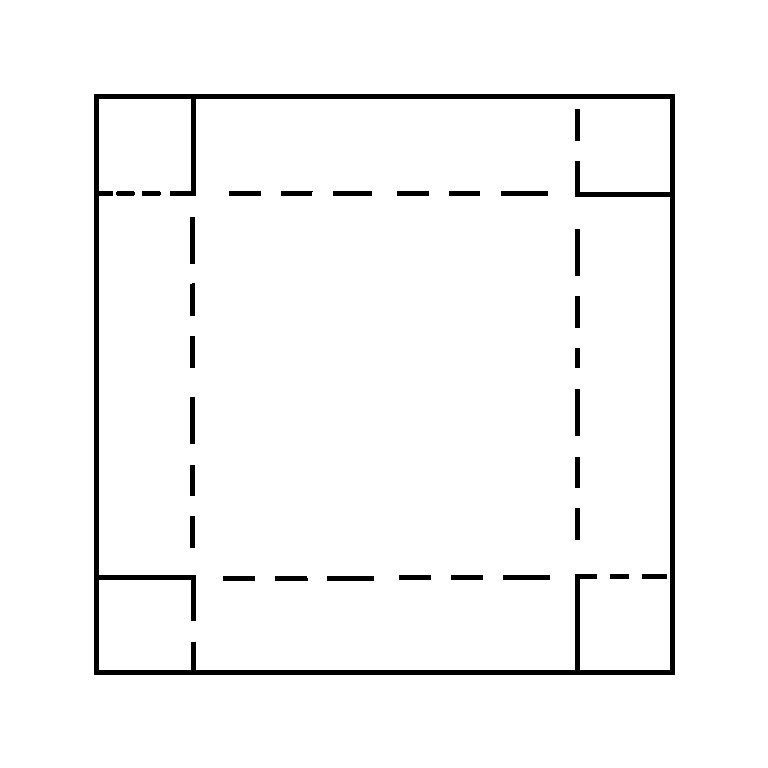 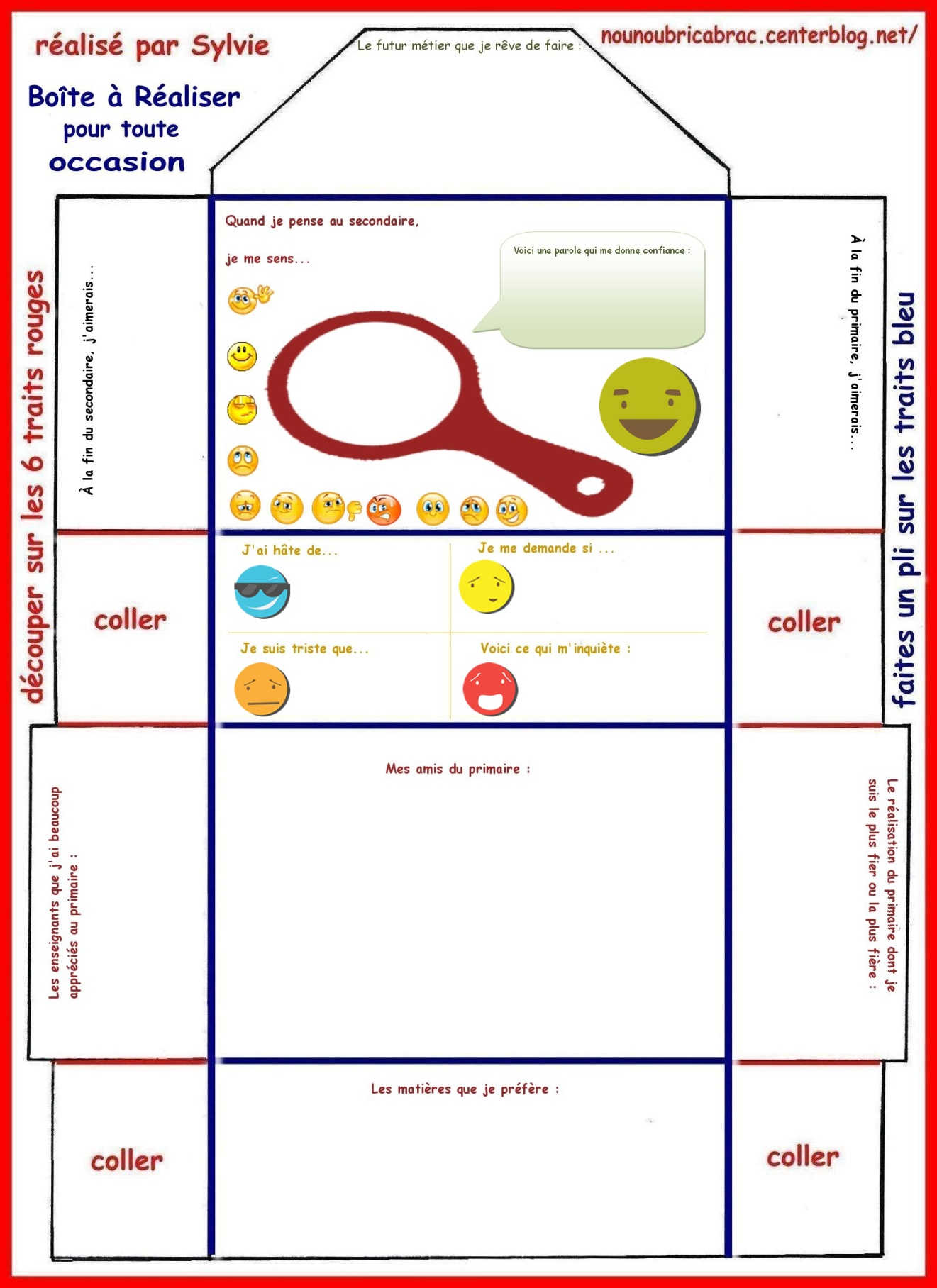 Mes souvenirs :Mes amis du primaireLes enseignants que j’ai beaucoup appréciés au primaireLes matières que je préfèreMa réalisation du primaire dont je suis le plus fier.Mes objectifs, mes buts et mes rêves :Éléments souvenirsQuels objectifs ou désirs aimerais-tu réaliser à la fin de ton primaire ? Quels objectifs ou désirs aimerais-tu réaliser à la fin de ton secondaire ?Le futur métier que tu rêves de faire…Place des objets ou des photos en souvenir de ton primaire.Face à la rentrée au secondaire, je me sens :MoiJ’ai hâte de… Voici ce qui m’inquiète… Je me demande si… Je suis triste que…Place ta photo ou dessine comment tu te sens. Voici une parole qui me donne confiance :